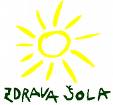 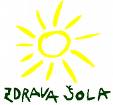 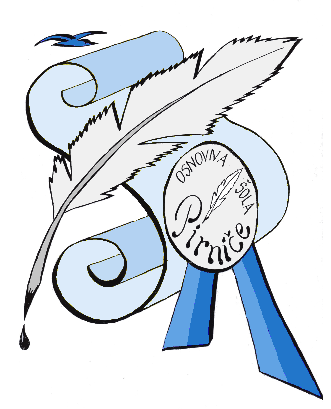 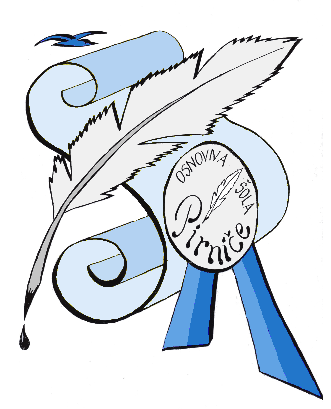 ZapravROKOVNIK (2016-2017) za vpis v srednje šole v šolskem letu 2017/2018Roditeljski sestanek: sreda, 9. 11. 2016.Individualni razgovori:  november – december – januar.Obisk CIPS-a: 10. 11. in  8. 12. 2016.Vprašalnik o poklicni poti  (eVPP): vpr. je namenjen ugotavljanju notranje  motivacije učencev ter poklicni izbiri. Po razgovorih.Razpis za vpis v SŠ, januar 2017.Posredovanje podatkov o učencih 9. razreda, do 19. 1. 2017.Informativni dnevi v SŠ,  10. 2. 2017 in 11. 2. 2017.Prijava za opravljanje preizkusa posebne nadarjenosti, znanja in spretnosti ter posredovanje dokazil o izpolnjevanju posebnega vpisnega pogoja za program Gimnazija (š) in Ekonomska gim. (š),  do 28. 2. 2017.      Opravljanje preizkusov posebnih nadarjenosti, znanja in spretnosti in ugotavljanje  izpolnjevanja posebnega vpisnega pogoja kandidatov za program Gimnazija (š) in Ekonomska gim. (š).     od 6. 3. 2017 - 18. 3. 2017.Posredovanje potrdil o opravljenih preizkusih posebne nadarjenosti, znanja in spretnosti ter posredovanje potrdil o izpolnjevanju posebnega vpisnega pogoja za program Gimnazija (š) in Ekonomska gim. (š), do 27. 3. 2017.Izpolnjevanje prijavnic, v tednu od 20. 3. do 24. 3. 2017. Prijavljanje za vpis v 1. letnik SŠ za š.l. 2017/2018, do torka 4. 4. 2017. Javna objava številčnega stanja prijav za vpis v SŠ (Internet), 7. 4. 2017 do 16. ure.Javna objava sprememb obsega vpisa (zmanjšanja) in stanja prijav za vpis v SŠ za šol. l. 2017/2018 (Internet), do 21. 4. 2017. Morebitni prenosi prijav, do 25. 4. 2017. Vnos podatkov o stanju prijav na dan 25. 4. 2017  po prenosih (Internet), do 5. 5. 2017 do 12. ure.Javna objava omejitev vpisa (Internet), do 30. 5. 2017.Obveščanje prijavljenih kandidatov o omejitvah vpisa, do 6. 6. 2017.Vnos podatkov o zaključnih ocenah in  dosežkih na NPZ-jih (svetovalna služba OŠ), do 14. 6. 2017, do 11.00 ure.Razdelitev zaključnih spričeval učencem 9. razredov OŠ, 15. 6. 2017Vnos podatkov o predvidenem številu ponavljalcev in izračun števila mest za  2. krog izbirnega postopka (šole brez omejitve tudi izračunajo število mest za 2. krog) – do 19. 6. 2017 do 14. ure. VPIS oziroma izvedba 1. kroga izbirnega postopka (po razporedu šol)  med 19. in 22. 6. 2017 do 14. ure.Objava rezultatov 1. kroga izbirnega postopka, seznanitev kandidatov, ki niso bili uspešni v 1. krogu, z možnostmi v 2. krogu in razdelitev ustreznih gradiv. MIZŠ ponovno posreduje podatke o prostih mestih za 2. krog -  do 22. 6. 2017 do 15. ure.Objava spodnjih mej 1. kroga izbirnega postopka na Internetu, 23. 6. 2017.Prijava neizbranih v 1. krogu izbirnega postopka za 2. krog izbirnega postopka, do 27. 6. 2017 do 14. ure.Objava rezultatov 2. kroga izbirnega postopka, do 30. 6. 2017 do 14. ure.Vpis kandidatov, ki so bili uspešni v 2. krogu izbirnega postopka, do 4. 7. 2017 do 14. ure.Objava prostih mest za vpis, 5. 7. 2017 do 16.00.Vpis na srednjih šolah, ki imajo še prosta mesta, do 31. 8. 2017.17. 10. 2016					                      Pripravila: Barbara S. M. NPZ iz SLO,  četrtek, 4. 5. 2017 NPZ iz MA,  ponedeljek, 8. 5. 2017 NPZ  iz 3. predmeta, na OŠ Pirniče iz BIOLOGIJE, sreda, 10. 5. 2017.